Revised 8/24/17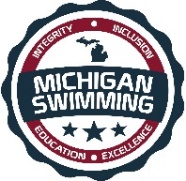 Integrity, Inclusion, Education, ExcellenceJAWS Wildcat Summer InviteHosted by: Jenison Area Wildcat Swimming (JAWS)Saturday, June 9, 2018Approval: This meet is approved by Michigan Swimming, Inc. (MS), as a timed final meet on behalf of USA Swimming (USA-S), Approval Number MIAP1718117. In granting this approval it is understood and agreed that USA Swimming shall be free from any liabilities or claims for damages arising by reason of injuries to anyone during the conduct of the event.  MS rules, safety, and warm up procedures will govern the meet as if fully set forth in these meet rules.Location: Jenison High School Aquatics Center               www.jenisonaquatics.org		2140 Bauer Road		Jenison, MI 49428Times: Saturday Morning, June 9, 2018		Balcony opens:	9:15am		Warm up starts:	10:00am		Check in Closes:	10:15am		Events begin:	11:00amMotels: Hampton Inn Grand Rapids-South (1-616-261-5500)		755 54th Street SW		Wyoming, MI 49509Go to www.jenisonaquatics.org for additional hotels and food information in the Jenison area.  Click on the “Food & Lodging” tab.Facilities: The Jenison High School Aquatics Center is a 16 lane, 25-yard pool.  All lanes will be used during warm up.  Up to eight lanes will be used for competition with the other eight lanes available for supervised warm up and warm down.  Depth at start is 13’11” and 8’9” at turn. Permanent starting blocks and non-turbulent lane markers will be used. IST timing with an eight lane display will be used.  Public telephones will not be available.  There is ample balcony seating for spectators. Lockers are available (provide your own lock). The competition course has not been certified in accordance with 104.2.2C (4). Deck Registration: Unregistered swimmers may register on deck at this meet by turning in the athlete registration form and payment to the Meet Referee.  The cost of registering on deck is double the normal fee ($152.00 per swimmer for 2017-18 registration).Meet Format: The 2018 Wildcat Summer Invite will be an approved timed final SCY, one session meet for all ages.Entry Limits: Entries will be accepted on a first come first serve basis by date of email for electronic entries and date of receipt by the entry chair for hard copy entries until the Michigan Swimming Four (4) Hour time limit is met for those sessions with 12 and Under events. As set forth in entry procedures below, (A) a hard copy of your club’s entry summary sheet, (B) your club’s certification of entered athletes (for USA Swimming registered athletes only) and (C) your club’s entry and entry fees must be received by the Entry Chair in a timely fashion prior to the start of the meet, or your swimmers will not be allowed to swim in the meet.  Entries received after the four (4) hour per session time limit has been met will be returned even if received before the entry deadline.Swimmers Without A Coach: Any swimmer entered in the meet, unaccompanied by a coach, must be approved by their coach as being proficient in performing a racing start or must start each race from within the water.  It is the responsibility of the swimmer or the swimmer’s legal guardian to ensure compliance with this requirement.Individual Entry Limits: A swimmer may enter up to four (4) individual events.Electronic Entries: $5.00 per individual event. Make checks payable to: JAWS. Entry Procedures: Entries may be submitted to the Administrative Official as of Saturday May 12th, 2018 at 6:00 PM. The Administrative Official must receive all entries no later than Sunday June 3rd, at 6:00 PM. Entries must include correct swimmer name and age. Only athletes registered with USA Swimming are allowed to have an ID built in the entries. Individual entries should be submitted via electronic mail to the Administrative Official at forbesajswim@gmail.com.   All entries will be processed in order by email date code or mail date code.  Any entries submitted will be considered provisional until such time as the Administrative Official has received a hard copy of: (a) your club's entries (Team Manager Meet Entries Report), (b) your club's entry fees.   This must be received in a timely fashion prior to the start of the meet or your swimmers will not be allowed to swim in the meet. Refunds: Once a team or individual entry has been received and processed by the Administrative Official there are no refunds in full or in part unless the “over qualification exception” applies. Entries: Your club's Entry, Entry Summary Sheet, Release/Waiver, Certification of Entered Athletes and Check can either be delivered to Adam Forbes or Nicole Redder in the Jenison HS Pool office on Saturday June 9, 2018 or sent via U.S. mail or nationally recognized overnight courier to:Nicole Redder				Jenison High School				2140 Bauer Road				Jenison, MI 49418Electronic Entries:	Adam Forbes, Administrative Official			forbesajswim@gmail.comCheck In: Check in will be required. If required, it will be available 45 minutes prior to the start of warm up. Failure to check in, if required, it will cause the swimmer to be scratched from all events in that session. Check in will close 15 minutes after the start of warm up for each session. Check in sheets will be separated by gender and located on a table outside of each of the pool locker rooms on the pool deck.Scratch Rules: Prior to check in close a swimmer may scratch events at the Clerk of Course.  After check in closes, you must see the Meet Referee to scratch an event.  Marshaling: There is no marshalling in this meet.  Heat sheets will be posted for self-marshalling for all age groups beneath the American Flag and beneath the score board.Seeding: Seeding will be done after check in closes.  Swimmers who fail to check in for an event will be scratched from that event.  All events are timed finals and will be seeded slowest to fastestDeck Entries/Time Trials: Deck entries will be accepted if space and time allow at the discretion of the Meet Director and Meet Referee.  Time trials will not be offered.  The deck entry fee will be $7.50 per individual event.    For deck entries, if they are registered athletes then their name, athlete ID and club affiliation should then be added to your database just as it appears on the card or list or the swimmer may compete unattached (UN) if they request to do so. If they are not USA Swimming athletes, do not build their ID.Meet Programs /Admissions: Admission is $5.00 per person.  Children 8 & Under are free with a paying adult.  Heat sheets will be available for $2.00 at the admissions and/or concessions table after they are announced as available.  Scoring: No scores will be kept.Awards: 1st through 8th place ribbons for 6 & Under, 7 & 8s, 9 & 10s, and 11 & 12s will be awarded for each 12 & Under event.  Coaches please pick up awards prior to leaving.  No awards will be mailed.Winners of every 12 & Under heat will receive a ticket to be redeemed for a prize at the prize table.Music will be played during random 12 & Under heats and all swimmers in that heat will receive a ticket to be redeemed for a prize at the prize table.Results: Complete Official meet results will be posted on the Michigan Swimming Website at http://www.miswim.org/ .  Unofficial results will also be available on flash drive (HY- Team Manager result file) upon request. Teams must provide their own flash drive.Concessions: Food and beverages will be available at the concession stand located in the pool balcony.  Outside food items are not allowed in the pool balcony.  Food and beverage will be allowed on the deck of the pool and in the spectator areas, but NO GLASS, and please use the trash cans located all over the facility to dispose of your trash. A hospitality area will be available for coaches and officials.Swimming Safety: Michigan Swimming warm up rules will be followed. To protect all swimmers during warm-ups, swimmers are required to enter the pool feet first at all times except when sprint lanes have been designated. No jumping or diving. The same rules will apply with respect to the warm-down pool and diving well. Penalties for violating these rules will be in the sole discretion of the Meet Referee which may include ejection from the meet. Deck Personnel/Locker Rooms/Credentialing: Only registered and current coaches, athletes, officials and meet personnel are allowed on the deck or in locker rooms. Access to the pool deck may only be granted to any other individual in the event of emergency through approval by the Meet Director or the Meet Referee.  The General Chair of MS, Program Operations Vice-Chair of MS, Officials Chair of MS, and the Michigan Swimming Office staff are authorized deck personnel at all MS meets.  Personal assistants/helpers of athletes with a disability shall be permitted when requested by an athlete with a disability or a coach of an athlete with a disability.Lists of registered coaches, certified officials and meet personnel will be placed outside the family locker room in the pool lobby.  Meet personnel will check the list of approved individuals and issue a credential to be displayed at all times during the meet.  This credential will include the host team logo, as well as the function of the individual being granted access to the pool deck (Coach, Official, Timer, or Meet Personnel).  In order to obtain a credential, Coaches and Officials must be current in all certifications through the final date of the meet. Meet personnel must return the credential at the conclusion of working each day and be reissued a credential daily.All access points to the pool deck and locker rooms will either be secured or staffed by a meet worker checking credentials throughout the duration of the meet.Swimmers with Disabilities: All swimmers are encouraged to participate. If any of your swimmers have special needs or requests, please indicate them on the entry form and with the Clerk of Course and/or the Meet Referee during warm ups.General Info: Any errors or omissions in the program will be documented and signed by the Meet Referee and available for review at the Clerk of Course for Coaches review.  Information will also be covered at the Coaches’ Meeting.First Aid: Supplies will be kept with the life guard on duty on the pool deck.Facility Items:(A)	No smoking is allowed in the building or on the grounds of Jenison HS Aquatics Center or the Jenison HS Campus.(B)	Pursuant to applicable Michigan law, no glass will be allowed on the deck of the pool or in the locker rooms.(C)	No bare feet allowed outside of the pool area. Swimmers need to have shoes to go into the hallway to awards or concessions.(D)   	An Emergency Action Plan has been submitted by the Host Club to the Safety 	Chair and the Program Operations Chair of Michigan Swimming prior to 	sanction of this meet and is available for review and inspection at the main pool office.(E) 	To comply with USA Swimming privacy and security policy, the use of audio or 	visual recording devices, including a cell phone, is not permitted in changing 	areas, rest rooms or locker rooms.(F)	Deck changing, in whole or in part, into or out of a swimsuit when wearing 	just one suit in an area other than a permanent or temporary locker room, 	bathroom, changing room or other space designated for changing purposes is		prohibited.G)	Operation of a drone, or any other flying apparatus, is prohibited over the 	venue (pools, athlete/coach areas, spectator areas and open ceiling 	locker rooms) any time athletes, coaches, officials and/or spectators are 	present.H)	No chairs, other than medically necessary wheelchairs, are allowed in the pool balcony due to fire code.JAWS Wildcat Summer Invite (Approved Timed Finals Meet)Hosted by: Jenison Area Wildcat Swimming (JAWS)Saturday, June 9, 2018Approval # MIAP1718117	Warm Up starts: 10:00am	Check in closes: 10:15am			Events begin: 11:00amEvent List1	Girls 12 & Under 200 Freestyle		2	Boys 12 & Under 200 Freestyle3	Girls 13 & Over 200 Freestyle		4	Boys 13 & Over 200 Freestyle5	Girls 12 & Under 100 Breaststroke		6	Boys 12 & Under 100 Breaststroke7	Girls 13 & Over 100 Breaststroke		8	Boys 13 & Over 100 Breaststroke9	Girls 12 & Under 50 Backstroke		10	Boys 12 & Under 50 Backstroke11	Girls 13 & Over 50 Backstroke		12	Boys 13 & Over 50 Backstroke13	Girls 12 & Under 25 Butterfly		14	Boys 12 & Under 25 Butterfly15	Girls 12 & Under 200 IM			16	Boys 12 & Under 200 IM17	Girls 13 & Over 200 Butterfly		18	Boys 13 & Over 200 Butterfly19	Girls 12 & Under 100 Freestyle		20	Boys 12 & Under 100 Freestyle21	Girls 13 & Over 100 Freestyle		22	Boys 13 & Over 100 Freestyle23	Girls 12 & Under 50 Butterfly		24	Boys 12 & Under 50 Butterfly25	Girls 13 & Over 50 Breaststroke		26	Boys 13 & Over 50 Breaststroke27	Girls 12 & Under 25 Freestyle		28	Boys 12 & Under 25 Freestyle29	Girls 12 & Under 200 Backstroke		30	Boys 12 & Under 200 Backstroke31	Girls 13 & Over 200 Backstroke		32	Boys 13 & Over 200 Backstroke33	Girls 12 & Under 100 Butterfly		34	Boys 12 & Under 100 Butterfly35	Girls 13 & Over 100 Butterfly		36	Boys 13 & Over 100 Butterfly37	Girls 12 & Under 50 Freestyle		38	Boys 12 & Under 50 Freestyle39	Girls 13 & Over 50 Freestyle			40	Boys 13 & Over 50 Freestyle41	Girls 12 & Under 25 Breaststroke		42	Boys 12 & Under 25 Breaststroke43	Girls 12 & Under 200 Butterfly		44	Boys 12 & Under 200 Butterfly45	Girls 13 & Over 200 Breaststroke		46	Boys 13 & Over 200 Breaststroke47	Girls 12 & Under 100 IM			48	Boys 12 & Under 100 IM49	Girls 13 & Over 100 Backstroke		50	Boys 13 & Over 100 Backstroke51	Girls 12 & Under 50 Breaststroke		52	Boys 12 & Under 50 Breaststroke53	Girls 13 & Over 50 Butterfly			54	Boys 13 & Over 50 Butterfly55	Girls 12 & Under 25 Backstroke		56	Boys 12 & Under 25 Backstroke57	Girls 13 & Over 200 IM			58	Boys 13 & Over 200 IM59	Girls 12 & Under 200 Breaststroke		60	Boys 12 & Under 200 Breaststroke61	Girls 12 & Under 100 Backstroke		62	Boys 12 & Under 100 BackstrokeRELEASE  WAIVERApproved Number MIAP1718117Enclosed is a total of $__________ covering fees for all the above entries.  In consideration of acceptance of this entry I/We hereby, for ourselves, our heirs, administrators, and assigns, waive and release any and all claims against Jenison Area Wildcat Swimming (JAWS), Jenison High School Aquatic Center, Michigan Swimming, Inc., and United States Swimming, Inc. for injuries and expenses incurred by Me/Us at or traveling to said swim meet.>>>>>>>>>>>>>>>>>>>>>>>>>>>>>>>>>>>>>>>>>>>>>>>>>>>In granting the approval it is understood and agreed that USA Swimming and Michigan Swimming, Inc. shall be free from any liabilities or claims for damages arising by reason of injuries to anyone during the conduct of this event.Signature:  	Position:  	Street Address:  	City, State, Zip  	E-mail:  	Coach Name:  	Coach Phone:  	Coach E-Mail:  	Club Name:  ________________________________________________________Club Code:  _________________________________________________________Meet Director - Nicole Redder /  Nredder@jpsonline.org  / 616-667-3571Meet Referee - Chuck Krochmal / krochmal6@outlook.com /  313-378-4954Safety Marshal – Jennifer CoffeyAdministrative Official – Adam Forbes / forbesajswim@gmail.com / 616-430-0885